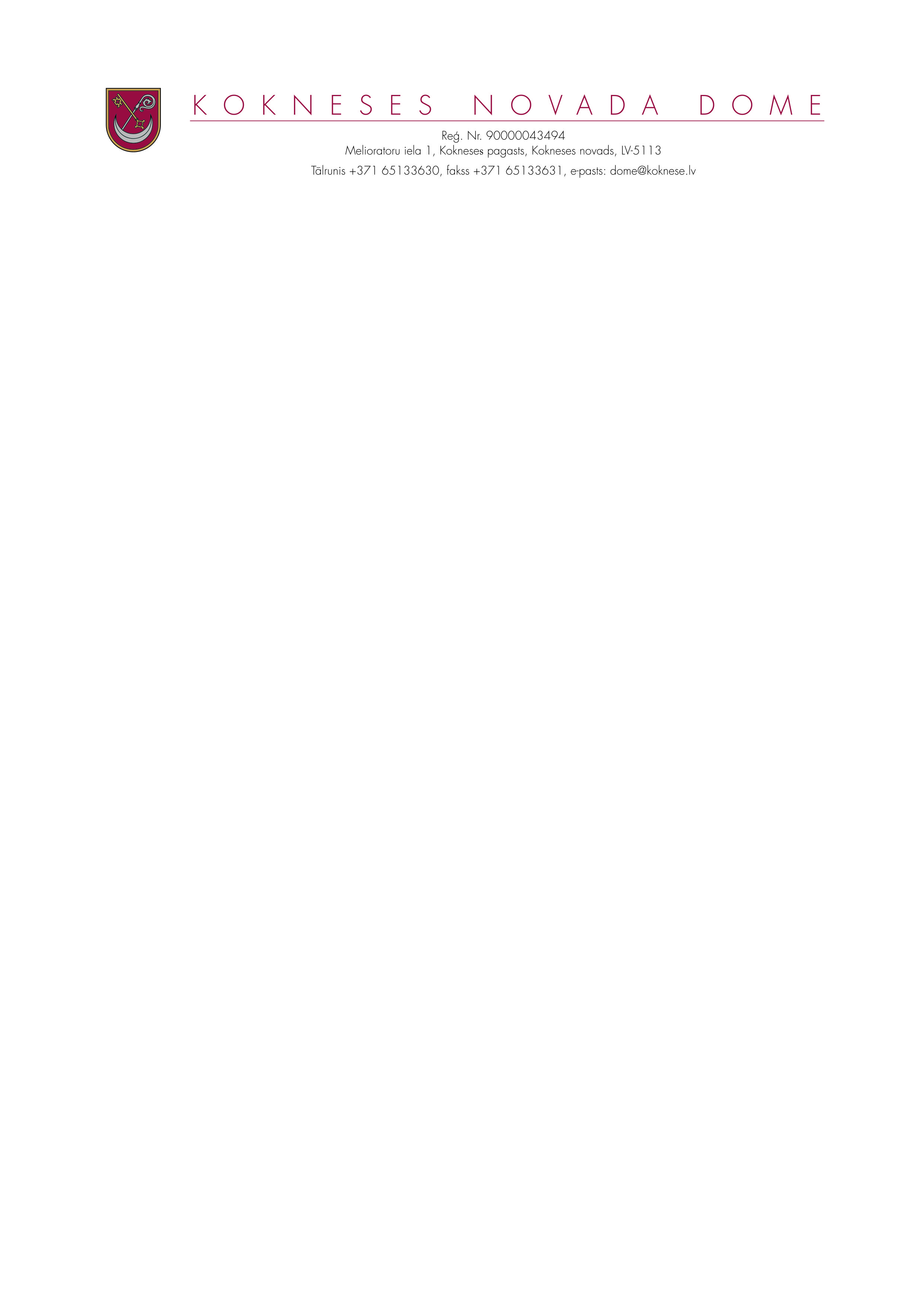 DOMES SĒDES PROTOKOLA IZRAKSTSKokneses novada Kokneses pagastā2019.gada 30.oktobrī								Nr.149.15.5Grozījumi “Kokneses novada domes 2013.gada 27.marta saistošo noteikumu Nr. 5 „Saistošie noteikumi par koku ciršanu ārpus meža Kokneses novada administratīvajā teritorijā”______________________________________________________________________Ar  2020.gada 1.janvāri stājas spēkā Administratīvās atbildības likums. Administratīvās atbildības likuma 16.panta pirmās daļas otrais teikums noteic, ka naudas soda apmēru likumā vai pašvaldību saistošajos noteikumos izsaka naudas soda vienībās, kur vienas vienības vērtība ir pieci euro. Minētā likuma 115.pants nosaka amatpersonu loku, kuras ir tiesīgas veikt administratīvā  pārkāpuma procesu.  Līdz ar to,  ar Administratīvās atbildības likuma spēkā stāšanos 2020.gada 1.janvāri saistošajiem noteikumiem ir jāatbilst šā likuma 16. un 115.panta noteikumiem un nepieciešams  pieņemt grozījumus  Kokneses novada domes 2013.gada 27.marta saistošo noteikumu Nr. 5 „Saistošie noteikumi par koku ciršanu ārpus meža Kokneses novada administratīvajā teritorijā” Pamatojoties uz likuma „Par pašvaldībām” 14.panta trešo daļu, 43.panta trešo daļu, 45.pantu un Administratīvās atbildības likumu, ņemot vērā 23.10.2019. Finanšu un attīstības pastāvīgās komitejas ieteikumu, atklāti balsojot, PAR-12 (Ilgonis Gunšteins, Aigars Kalniņš, Dāvis Kalniņš, Pēteris Keišs,  Jānis Liepiņš, Henriks Ločmelis, Ivars Māliņš, Edgars Mikāls, Māris Reinbergs, Ziedonis Vilde, Dainis Vingris), PRET- nav, ATTURAS- nav, Kokneses novada dome NOLEMJ:1.Pieņemt saistošos noteikumus Nr.12/2019” Grozījumi Kokneses novada domes 2013.gada 27.marta saistošajos noteikumos Nr. 5 „Saistošie noteikumi par koku ciršanu ārpus meža Kokneses novada administratīvajā teritorijā” (pielikumā).2.Saistošie noteikumi triju dienu laikā pēc parakstīšanas nosūtāmi rakstveidā un elektroniskā veidā Vides aizsardzības un reģionālās attīstības ministrijai atzinuma sniegšanai.3. Pēc atzinuma saņemšanas no Vides aizsardzības un reģionālās attīstības ministrijas, publicēt saistošos noteikumus Kokneses novada domes informatīvajā   izdevumā “Kokneses Novada Vēstis”  un Kokneses novada mājas lapā www koknese.lv.4.Saistošie noteikumi stājas spēkā vienlaikus ar Administratīvās atbildības likumu.Sēdes vadītājs,domes priekšsēdētājs         ( personiskais paraksts)				D.VingrisKokneses novada domes saistošie noteikumi Nr.12/2019Kokneses novada Kokneses pagastāApstiprināti arKokneses novada domes 2019.gada  30. oktobralēmumu Nr.9.15.5(protokols Nr.14) Grozījumi Kokneses novada domes 2013.gada 27.marta saistošajos noteikumos Nr. 5 „Saistošie noteikumi par koku ciršanu ārpus meža Kokneses novada administratīvajā teritorijā”Izdoti saskaņā ar Meža likuma 8.panta otro daļu, Ministru kabineta 2012.gada 2.maija noteikumu Nr.309”Noteikumi par koku ciršanu ārpus meža “ 22.punktu 1.Izdarīt  Kokneses novada domes 2013.gada 27.marta saistošajos  noteikumos Nr. 5 „Saistošie noteikumi par koku ciršanu ārpus meža Kokneses novada administratīvajā teritorijā” šādus grozījumus:1.1.Izteikt noteikumu  VI nodaļu šādā redakcijā :“VI. Administratīvā atbildība 22.  Par šo noteikumu  neievērošanu fiziskām un juridiskām personām piemēro administratīvo atbildību  saskaņā ar Administratīvās atbildības likumu un speciālajiem normatīvajiem aktiem ;22.1. Amatpersonas, kuras ir tiesīgas veikt  administratīvā pārkāpuma procesu, līdz administratīvās pārkāpuma lietas izskatīšanai,  par  normatīvo aktu un šo saistošo noteikumu neievērošanu Kokneses novada teritorijā : 22.1.1. Valsts policijas  un Kokneses novada pašvaldības policijas amatpersonas ;22.1.2.  Kokneses novada domes priekšsēdētājs, izpilddirektors ;22.1.3. Bebru pagasta pārvaldes vadītājs ;22.1.4. Iršu pagasta pārvaldes vadītājs.22.2. Administratīvo pārkāpumu lietas par normatīvo aktu un šo saistošo noteikumu pārkāpumiem izskata, saskaņā ar Administratīvās atbildības likuma noteikto kārtību, un lēmumu tajā pieņem Kokneses novada domes Administratīvā komisija. Administratīvās komisijas lēmumu var pārsūdzēt  rajona(pilsētas) tiesā.23. Administratīvā soda piemērošana neatbrīvo pārkāpējus no noteikumu pildīšanas.” 2. Saistošie noteikumi stājas spēkā  vienlaikus ar Administratīvās atbildības likumu.Sēdes vadītājs,domes priekšsēdētājs         ( personiskais paraksts)				D.VingrisPaskaidrojuma rakstsKokneses novada domes 2019.gada 30.oktobra saistošajiem noteikumiem  Nr_12/2019” Grozījumi Kokneses novada domes 2013.gada 27.marta saistošajos noteikumos Nr. 5 „Saistošie noteikumi par koku ciršanu ārpus meža Kokneses novada administratīvajā teritorijā”Sēdes vadītājs,domes priekšsēdētājs         ( personiskais paraksts)				D.VingrisPaskaidrojuma raksta sadaļasNorādāmā informācija1.Īss projekta satura izklāstsPašvaldības dome pieņem saistošos noteikumus. Ar 2020.gada 1.janvāri stājas spēkā Administratīvās atbildības likums. Administratīvās atbildības likuma 16.panta pirmās daļas otrais teikums noteic, ka naudas soda apmēru likumā vai pašvaldību saistošajos noteikumos izsaka naudas soda vienībās, kur vienas vienības vērtība ir 5 euro. Līdz ar to ar Administratīvās atbildības likuma spēkā stāšanos 2020.gada 1.janvārī saistošajiem noteikumiem ir jāatbilst šā likuma 16.panta noteikumiem. Jāgroza noteikumos noteiktais sods euro uz naudas soda vienībām, kur viena naudas soda vienība noteikta  pieci euro. Minētā likuma 115.pants nosaka amatpersonu loku, kuras ir tiesīgas veikt administratīvā  pārkāpuma procesu, līdz ar to jāgroza saistošo noteikumu VI.nodaļu.Pamatojoties uz minēto,  nepieciešams  pieņemt grozījumus  Kokneses novada domes 2013.gada 27.marta   saistošajos noteikumos Nr. 5  “   Saistošie noteikumi par koku ciršanuārpus meža Kokneses novada administratīvajā teritorijā (turpmāk - Saistošie noteikumi). Pērējie Saistošo noteikumu punkti netiek mainīti.2. Projekta nepieciešamības pamatojumsŅemot vērā, ka ar 2020.gada 1.janvāri stājas spēkā Administratīvās atbildības likums, kur 16.panta pirmās daļas otrais teikums noteic, ka naudas soda apmēru likumā vai pašvaldību saistošajos noteikumos izsaka naudas soda vienībās, nepieciešams veikt izmaiņas saistošajos noteikumos Jāgroza noteikumos noteiktais sods euro uz naudas soda vienībām, kur viena naudas soda vienība noteikta  pieci euro.  Minētā likuma 115.pants nosaka amatpersonu loku, kuras ir tiesīgas veikt administratīvā  pārkāpuma procesu, līdz ar to jāgroza saistošo noteikumu VI.nodaļu.3. Informācija par plānoto projekta ietekmi uz pašvaldības budžetuIzmaiņas saistošo noteikumu īstenošanas finansiālās ietekmes prognoze uz pašvaldības budžetu nav prognozēta.4. Informācija par plānoto projekta ietekmi uz uzņēmējdarbības vidi pašvaldības teritorijāNeietekmē5. Informācija par administratīvajām procedūrāmSaistošo noteikumu tiesiskais regulējums attiecināms un var skart visus novada iedzīvotājus un nekustamo īpašumu īpašniekus .  6. Informācija par konsultācijām ar privātpersonāmKonsultācijas ar sabiedrības pārstāvjiem nav nepieciešamas. Saistošie noteikumi tiks publicēti Kokneses novada domes informatīvajā izdevumā “Kokneses Novada Vēstis” un pašvaldības mājas lapā www.koknese.lv internetā.7. Cita informācijaNav